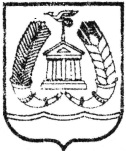 КОМИТЕТ ОБРАЗОВАНИЯ ГАТЧИНСКОГО МУНИЦИПАЛЬНОГО РАЙОНАЛЕНИНГРАДСКОЙ ОБЛАСТИМУНИЦИПАЛЬНОЕ БЮДЖЕТНОЕ ОБРАЗОВАТЕЛЬНОЕ УЧРЕЖДЕНИЕ 
ДОПОЛНИТЕЛЬНОГО ОБРАЗОВАНИЯ 
"ГАТЧИНСКИЙ ЦЕНТР НЕПРЕРЫВНОГО ОБРАЗОВАНИЯ 
"ЦЕНТР ИНФОРМАЦИОННЫХ ТЕХНОЛОГИЙ"ПЛАНподготовки к празднованию 70-летия Победы в Великой Отечественной войнеУчастие в Всероссийском интернет-конкурсе с международным участием «Твоя история. Россия 90-х», номинация №3: Посвящается 70-летию Великой Победы «В памяти нашей сегодня и вечно Все они живы…» (о ветеранах Великой Отечественной войны, ушедших из жизни в 1991-2000 гг).Организация выставки из фондов Детского музея открытки «Памятники Победы».Акция совместно с Музеем изобразительных искусств Карелии (Петрозаводск) по организации виртуальной и реальной выставки открыток, выполненных на основе детских рисунков.Печать в типографии ЦИТ лучших открыток, выполненных детьми, с последующим поздравлением ветеранов (тираж 300 экземпляров)Памятная встреча в Просветительском пространстве «Весна» с ветеранами войны (общество «Дети войны», Школа III возраста).Возложение цветов к памятнику на площади Победы.Торжественное поздравление ветерана ВОВ Величко Михаила Ефимовича.Участие в памятных и торжественных мероприятиях ГМР 8 и 9 мая.